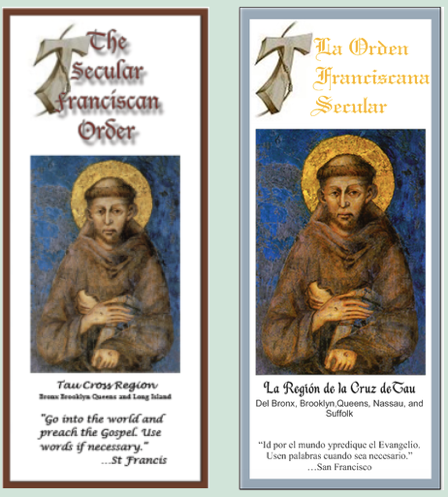 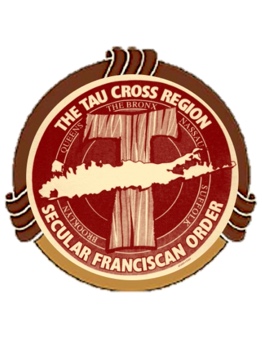 Tau Cross RegionSecular Franciscan Vocation FlyerOrder FormI request the following number of packs of the Tau Cross Region Vocation Flyer.  (Packs are sold in quantities of 100 for $38 OR quantity of 50 for $20)________  pack(s)  of _____________ I have enclosed a check payable to the Tau Cross Region for $__________English_____________ Spanish________________Please mail my order to:Name __________________________________________________________Address ________________________________________________________City ____________________________________________________________State ___________________	Zip ___________________________________Phone Number _________________________________________________Name of Fraternity _____________________________________________Mail this form with your check to: The Regional Formation Director           (Contact Information under Region Council members)